Publicado en Ciudad de México el 31/05/2022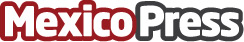 Día Mundial de la Esclerosis Múltiple. Un padecimiento que afecta a 20,000 personas en México: DoctoraliaLa esclerosis múltiple (EM) es una enfermedad auto inmune que afecta el cerebro y la médula espinal, los cuales controlan todas las funciones corporales, de ahí que en muchos casos puede generar algún tipo de discapacidad. Cada 30 de mayo se conmemora el Día Internacional de la Esclerosis Múltiple, con el fin de generar conciencia en el público sobre esta afección, mientras que la comunidad médica comparte experiencias y alternativas para tratarlaDatos de contacto:Ernesto Lopez Rojas5532237680Nota de prensa publicada en: https://www.mexicopress.com.mx/dia-mundial-de-la-esclerosis-multiple-un Categorías: Medicina Sociedad Investigación Científica Ciudad de México Otras ciencias http://www.mexicopress.com.mx